55 способов сказать ребенку: «Я тебя люблю».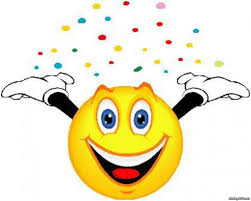 …Прислушайтесь к себе, найдите свои, особенные слова и обязательно скажите их своему ребенку, помогите ему почувствовать себя близким и нужным.Молодец!Хорошо!Удивительно!Гораздо лучше, чем я ожидал.Ты лучше, всех, кого я знаю.Великолепно!Прекрасно!Грандиозно!Незабываемо!Именно этого мы давно ждали.Это трогает меня до глубины души.Сказано здорово- просто и ясно.Остроумно!Экстра-класс.Талантливо.Ты одаренный.Ты сегодня много сделал.Уже лучше.Отлично!Еще лучше, чем прежде.Потрясающе.Классно!Поразительно.Неподражаемо!Несравненно!Красота.Как в сказке.Очень ясно.Ярко, образно.Очень эффектно.Прекрасное начало.Ты просто чудо!Ты на верном пути.Здорово!Молодец, ты разобрался в этом!Ты ловко это делаешь.Это как раз то, что нужно.Ух!!!Поздравляю, у тебя успех.Я тобой горжусь.Я просто счастлив.Мне очень важна твоя помощь.Работать с тобой просто радость.Ты мне необходим.Для меня важно все, что тебя волнует, тревожит и радует.Я сойду с ума, если с тобой что-то случится.С каждым днем у тебя получается все лучше.Для меня нет никого красивее тебя.Научи меня делать так же.Тут мне без тебя не обойтись.Я знал, что тебе это по силам.Ты мне нужен именно такой, какой есть.Никто мне не может заменить тебя.Я горжусь тем, что тебе это удалось.Я не смог бы сделать лучше.К этому еще осталось добавить: «Я люблю тебя». Каждому из нас так важно услышать это от тех, кто нам дорог.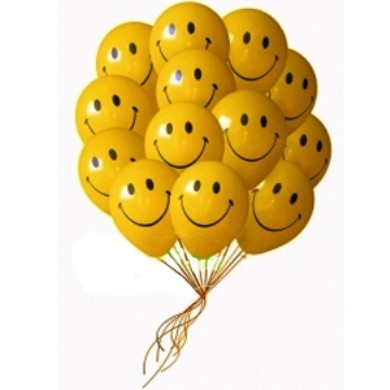 